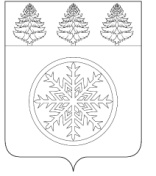 РОССИЙСКАЯ ФЕДЕРАЦИЯИРКУТСКАЯ ОБЛАСТЬД у м а
Зиминского городского муниципального образованияРЕШЕНИЕот 24.12.2015				  Зима					№ 145О внесении изменений в решение Думы ЗГМО от 22.12.2011 №270 «Об утверждении  структуры администрации Зиминского городского муниципального образования» В целях совершенствования структуры администрации Зиминского городского муниципального образования, в соответствии со статьей 37 Федерального закона от 06.10.2003 № 131-ФЗ «Об общих принципах организации местного самоуправления в Российской Федерации», статьей 6 Федерального закона от 02.03.2007 № 25-ФЗ «О муниципальной службе в Российской Федерации», руководствуясь статьями 26, 28, 36, 43, 46, 52 Устава Зиминского городского муниципального образования, Дума Зиминского городского муниципального образования Р Е Ш И Л А:1.	Внести в решение Думы Зиминского городского муниципального образования от 22.12.2011 № 270 «Об утверждении структуры администрации Зиминского городского муниципального образования» следующие изменения:1.1. в Приложении 1:-	слова: «Отдел мобилизационной подготовки и первичного воинского учета» заменить словами: «Отдел мобилизационной подготовки»;-	слова: «Сектор здравоохранения и социальной помощи населению» заменить словами: «Сектор по социальной поддержке населения и взаимодействию с общественными организациями»;-	слова: «Управление образования» заменить словами: «Комитет по образованию».2.	Администрации Зиминского городского муниципального образования привести штатное расписание в соответствие с указанными изменениями в срок до 01.01.2016 г. 3.	Опубликовать настоящее решение в средствах массовой информации.4.	Контроль исполнения настоящего решения возложить на председателя депутатской комиссии по нормативно-правовому регулированию вопросов местного самоуправления Абуздина В.В. и управляющего делами администрации Потемкину С.В.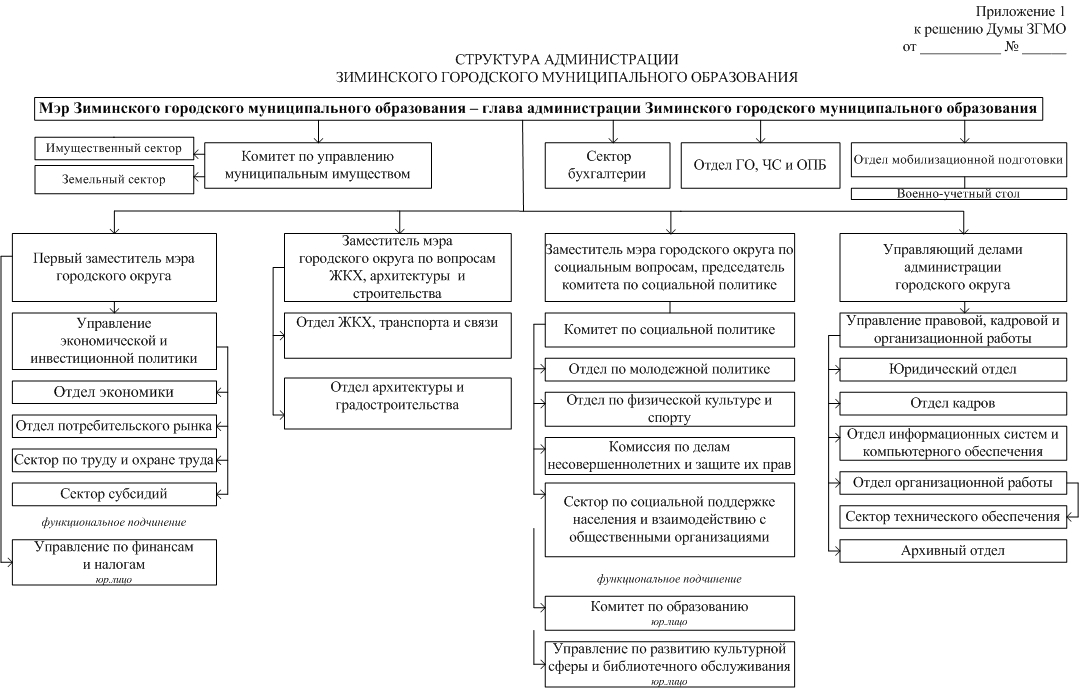 Председатель ДумыЗиминского городского муниципального образования______________  Г.А. Полынцева Мэр Зиминского городского                             муниципального образования                    _________      В.В. Трубников